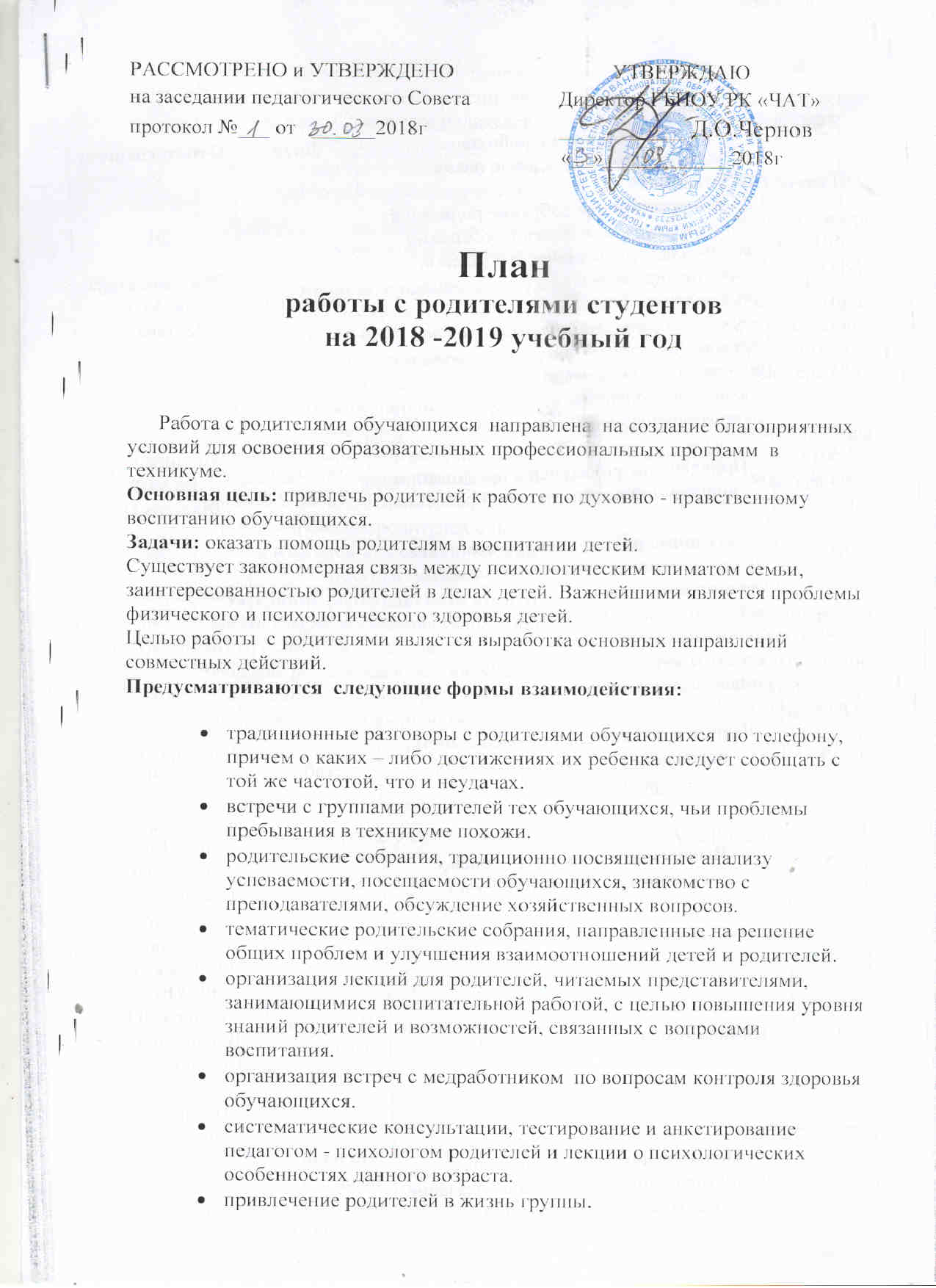 Зам. директора по УВР                                            А.А.Валино№ п/пСодержание работыДатаОтветственные1.1. Разработка и утверждение плана работы.2.Организационное собрание родителей:-ознакомление родителей с правилами внутреннего распорядка; с условиями обучения, проживания в общежитии, распорядком дня; -требованиями, связанными с учебно-производственным процессом; выборы в родительский комитет; -памятки родителям по антикоррупционной деятельности.сентябрьЗам. директора по УВРМастера ПО2.Привлечение родителей к организации внеурочной воспитательной работы.октябрь в течение года.Зам. директора по УВРМастера ПО3.Заседание родительского комитета:-распределение обязанностей между членами комитета;-ознакомление с Положением о родительском комитете;-ознакомление с  планом  заседаний родительского комитета.ноябрьЗам. директора по УВРПредседатель родительского комитета4.Лекция для родителей «Успеваемость, посещаемость. Ответственность родителей в РФ»декабрьЗам. директора по УВР5.Выявление проблемных семей, постановка на внутренний учет.в течение учебного годаЗам. директора по УВРМастера ПОВоспитательСоциальный педагог6.Индивидуальная работа с родителями.В течение учебного годаЗам. директора по УВРМастера ПОВоспитательСоциальный педагогПедагог -психолог7.Психологическое просвещение, диагностика, консультирование, оказание психологической помощи.По плану педагога – психолога, по запросуПедагог –психолог 8.Беседа с инспектором ПДН, начальником отдела по делам несовершеннолетних «Об ответственности родителей за воспитание детей».По необходимостиЗам. директора по УВР9.Итоги успеваемости за первое полугодие: информирование родителей.январьМастера ПО10.Информация мастеров о прохождение производственной практики.февральЗам. директора по УПРМастера ПО11.Заседание родительского комитета:информация мастеров ПО о посещении обучающихся на дому, о состоянии успеваемости во 2 семестре, посещаемости и дисциплины.мартПредседатель родительского комитетаМастера ПО12.Родительское собрание в группах:-участие родителей в профориентационной работе;-ознакомление с правилами прохождения итоговой аттестации.апрельЗам. директора по УВРМастера ПО13.Информирование родителей о недопуске к итоговой аттестации, плохой посещаемости.В течение годаМастера ПО14.Заседание родительского комитета:-итоги учебно-воспитательной работы за 2017-2018 учебный год;-участие родителей в торжественном мероприятии, посвященном вручению дипломов об окончании обучения.июньЗам. директора по УВРРодительский комитетМастера ПО